Ahoj druháčci,dnes vás takto ještě jednou zdravím.  Jsem ráda, že vás mám. Skvěle pracujete, jste připraveni na hodinu, jste pilní, nezahálíte. Moc vás obdivuji.  Jste borci a borkyně.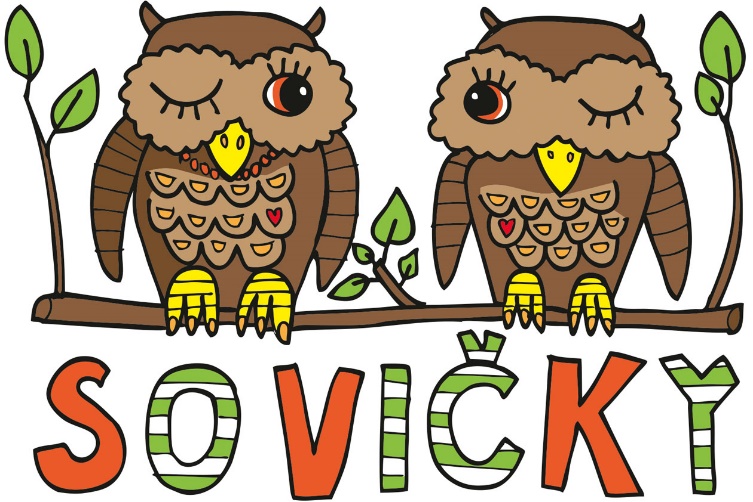 Dnes si procvičíme matematiku.Vypočítejte tyto řetězy na tabulku a nechte si to od rodičů zkontrolovat.11-2 +6-3 =8 +4 + 8-7 =12-4 +3-9 =V pracovním sešitě na straně 26 vypočítej úkol 2.Do školního sešitu si vypracuj podle zadání slovní úlohu ze strany 24/4aPod sebe si zapiš -Z:  9 křečků     morčat o 4 více      morčat?V: zde příklad vypočítej.O: Pak napiš odpověď celou větou.Z- znamená zápis toho co vím, vždy to tučně napsané, V je výpočet a O je odpověď. Ta musí být vždy celou větou.Čtení a psaníPo paní Táni jsem vám poslala list s ukrytými slovy – zvířata ve větě. Můžete si ho vypracovat, slovo vybarvěte.Např.  MÁ SVOJI HRAČKU KAČKA?                   V čítance na straně 31 si přečtěte a vyluštěte hádanky. Ze strany 32 přečtěte půl strany. Vyprávějte, o čem jste četli.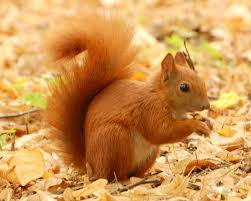 V písance po písmenu W, w, budeme dnes trénovat y, Y.Rozcvičte si ručku říkankou, hudební rozcvičkou a pusťte se do psaní. Ze strany 15 napište 5 řádků.Přeji vám hezký den, usmívejte se, pomáhejte, běžte se projít do přírody.Vaše paní učitelka Gabča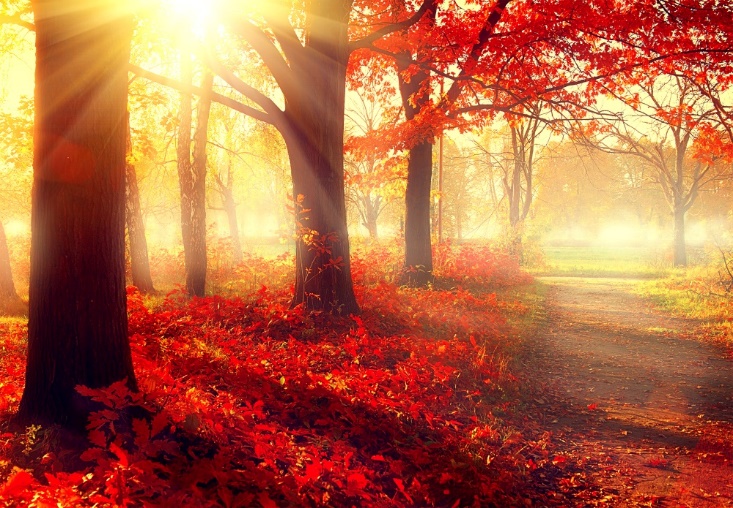 